 ŘEDITELSTVÍ SILNIC A DÁLNIC CRDodatek č. 2 ke Smlouvě o díloČíslo smlouvy 29ZA-002287„m Oprava kanalizace - čištění a oprava horských vpustí v km 11,315-60,471 P+L”(dále jen „dodatek”)uzavřený mezi smluvními stranami.Smluvní strany:Ředitelství silnic a dálnic ČRNa Pankráci 546/56, Praha 4, 145 05IČO: 65993390Zastoupeno • xxxxxxxxxxxxxxxxxxx ve věcech smluvních: Bc. xxxxxxxxxxxxxxxxxxxxxxxx SSÚD 7 ve věcech technických: xxxxxxxxxxxxxxxxxxxx jen „objednatel” aHOLDNG, SE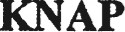 Tulipánová 137, 252 43Průhonice IČO: 29142954Zastoupeno:Ve věcech smluvních: xxxxxxxxxxxxxxxxxxxxxxx Ve věcech technických: xxxxxxxxxxxxxxxxxxxxxxdále jen „zhotovitel”.Obě smluvní strany se dohodly na uzavření tohoto smluvního dodatku č. 2 .1. Mění se termín v článku 1.1.9. Přílohy ke Smlouvě o dílo do 31.8.202011.Ostatní články a ustanovení původní smlouvy neřešené tímto dodatkem č. 2 zůstávají v platnosti v původním znění. ŘEDITELSTVÍ SILNIC A DÁLNIC ČRI. Tento dodatek je vyhotoven ve třech stejnopisech, každý s platností originálu.Obě smluvní strany svými podpisy stvrzují, že uzavřely tento dodatek o vlastní vůli, svobodně a vážně, ne za jednostranně výhodných podmínek. Smluvní strany si nejsou vědomy existence jakýchkoliv překážek, které by bránily uzavření tohoto dodatkuTento dodatek nabývá platnosti a účinnosti dnem podpisu obou smluvních stran.V Podivíně dne: 29.5.2020	KNA 	OLDIN SETulipán va 7 52 43 Pr honice	IC: 29142954	-6-